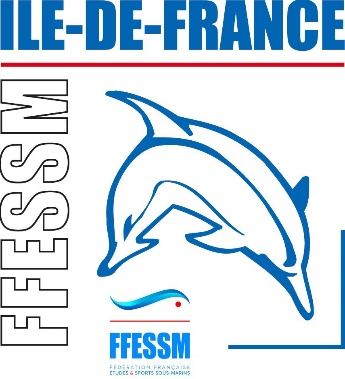 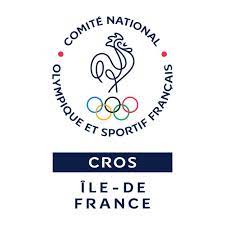 Journée de découverte de la plongéeSamedi 18 septembre 20219h/12h et 13h30/16h30Présentation :La FFESSM Ile-de-France organise en partenariat avec le Comité Régional Olympique Sportif d’Ile-de-France une journée promotionnelle de découverte et d’initiation à la plongée et à ses diverses activités.Un appel à bonne volonté est donc lancer afin d’accueillir les jeunes qui viendront découvrir nos activités (30 jeunes par demi-journée).Programme :Les activités suivantes sont prévues :Rando subNage avec palmesDécouverte bio et environnementSubaquatiqueTerrestreArchéologie Sous réserve d’une forte mobilisation des moniteurs, il pourra être proposé une activité de Plongée bouteille. Appel à participation :Un appel à participation est donc lancé auprès des clubs franciliens, en priorité sur le Val d’Oise, département sur lequel se trouve la base fédérale de plongée.Conditions requises : être en cadrant E1 (initiateur), licencié et à jour de toutes ses obligations administratives et médicales, avoir son Passe Sanitaire.Si vous souhaitez participer, merci de vous rentrer en contact avec notre CTS Jérôme hladky par mail à l’adresse suivante :jerome.hladky@gmail.comen joignant votre diplôme ainsi que la copie de votre licence et de votre certificat médical.